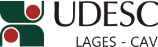 DESIGNA BANCA EXAMINADORA AO CONCURSO PÚBLICO Nº 01/2015/UDESC PARA ÁREA DE CONHECIMENTO EM DIAGNÓSTICO POR IMAGEM E ANATOMIA E FISIOLOGIA DOS ANIMAIS DOMÉSTICOS.O Diretor Geral do Centro de Ciências Agroveterinárias, no uso de suas atribuições, RESOLVE:1 - Designar os abaixo relacionados para comporem a Banca Examinadora ao Concurso Público 01/2015/UDESC para a área de Diagnóstico por Imagem e Anatomia e Fisiologia dos Animais Domésticos que será realizado no período de 13 a 17 de julho de 2015, nas dependências do CAV/UDESC:Prof. João Fert NetoDiretor Geral do CAV/UDESCPORTARIA INTERNA DO CAV Nº 122/2015, de 23/06/2015FunçãoNomeUniversidadePresidenteDrª. Ana Karina Couto HackCAV/UDESCMembroDr. Guilherme Albuquerque de Oliveira CavalcantiUFPelMembroDr. Antônio Carlos Cunha Lacreta JúniorUFLASuplenteDr. Fabiano Zanini SalbegoCAV/UDESC